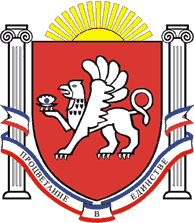 РЕСПУБЛИКА КРЫМРАЗДОЛЬНЕНСКИЙ РАЙОНАДМИНИСТРАЦИЯ  ЗИМИНСКОГО  СЕЛЬСКОГО ПОСЕЛЕНИЯПОСТАНОВЛЕНИЕ  № 47от 29 июня   2018 г.                           с.Зимино О включении в список детей-сирот и детей, оставшихся без  попечения родителей, лиц из их числа, подлежащих обеспечению жилыми помещениями Ковальского Максима  Владимировича, 18.07.2003  года рожденияВ соответствии со ст. 16, 37 Закона Российской Федерации от 06.10.2003 года              № 131 -ФЗ «Об общих принципах организации местного самоуправления в Российской Федерации», ст. 8 Федерального закона от 21.12.1996 года № 159-ФЗ «О дополнительных гарантиях по социальной поддержке детей- сирот и детей, оставшихся без попечения родителей», ст. 31 Закона Республики Крым от 21.08.2014 года № 54-ЗРК «Об основах местного самоуправления в Республике Крым», Законом Республики Крым от18.12.2014 года № 46-ЗРК/2014 «Об обеспечении жилыми помещениями детей-сирот, детей, оставшихся без попечения родителей, и лиц из их числа в Республике Крым», постановлением Совета министров Республики Крым от 15.07.2015 года № 404 «О некоторых вопросах по защите жилищных и имущественных прав детей-сирот, детей, оставшихся без попечения родителей, и лиц из числа детей-сирот и детей, оставшихся без попечения родителей», в связи с тем, что подлежит обеспечению жилым помещениям  как ребенок, лишенный родительского попечения нуждающийся в жилье, Администрация  Зиминского  сельского поселенияПОСТАНОВЛЯЕТ:1. Включить в список детей-сирот и детей, оставшихся без попечения родителей, и лиц из числа детей-сирот и детей, оставшихся без попечения  родителей, подлежащих обеспечению жилым помещением Ковальского Максима  Владимировича, 18.07.2003  года рождения, место рождения с.Зимино Раздольненского района , ранее проживавшего в с.Зимино, ул.Школьная ,д.9.2. Постановление вступает в силу со дня его подписания.3.Контроль по выполнению настоящего постановления возложить на председателя Зиминского сельского совета- главу Администрации Зиминского сельского поселения.Председатель Зиминского сельскогосовета- глава АдминистрацииЗиминского  сельского поселения:                                 Б.М.Андрейчук              